Қазақстан Республикасының Ақпарат және қоғамдық даму министрлігі«Ұлттық ақпараттық технологиялар» АҚОрталық мемлекеттік және Нұр-Сұлтан, Алматы, Шымкент қалалары мен облыстардың жергілікті атқарушы органдарына (тізім бойынша)Мемлекет басшысының «Халық үніне құлақ асатын мемлекет» тұжырымдамасын іске асыру аясында, сондай-ақ сыбайлас жемқорлыққа қарсы күресті күшейту мақсатында мемлекеттік органдар мен ведомстволардың, аумақтық бөлімшелердің, оның ішінде облыстық және аудандық әкімдіктердің құрылымдық бөлімшелерінің, сондай-ақ барлық деңгейдегі ведомстволық бағынысты ұйымдардың ресми интернет-ресурстарына 1424 Call-орталығы туралы эскизді орналастыруды және оны басу арқылы Агенттіктің ресми интернет-ресурсына сілтеме бағыттауды қамтамасыз етуді сұраймыз. Қалқымалы терезеге арналған сілтеме: http://www.gov.kz/memleket/entities/anticorruption?lang=ru Қосымша: 2 п.Төрағаның м.у.а.							    О. БектеновОрынд. Н. НабиевТел. 90-92-80Министерство информации и общественного развития Республики КазахстанАО «Национальные информационные технологии»Центральным государственным иместным исполнительным органам областей, гг. Нур-Султан, Алматы и Шымкент              (по списку)В рамках реализации концепции Главы государства «Слышащее государство», а также в целях усиления борьбы с коррупцией просим обеспечить размещение прилагаемого эскиза о Call-центре 1424 на официальных интернет-ресурсах государственных органов, ведомств, территориальных подразделений, в т.ч. структурных подразделений областных и районных акиматов, а также на сайтах подведомственных организаций всех уровней, с переадресацией на официальный интернет-ресурс Агентства при кликании на эскиз.Ссылка для всплывающего окна: http://www.gov.kz/memleket/entities/anticorruption?lang=ru Приложение: на 2 листах.Вр.и.о. Председателя							    О. БектеновИсп.: Н. НабиевТел. 90-92-80ҚАЗАҚСТАН РЕСПУБЛИКАСЫНЫҢСЫБАЙЛАС ЖЕМҚОРЛЫҚҚА ҚАРСЫ ІС-ҚИМЫЛ АГЕНТТІГІ (СЫБАЙЛАС ЖЕМҚОРЛЫҚҚА ҚАРСЫ ҚЫЗМЕТ)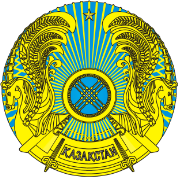 АГЕНТСТВО РЕСПУБЛИКИ КАЗАХСТАНПО ПРОТИВОДЕЙСТВИЮ КОРРУПЦИИ (АНТИКОРРУПЦИОННАЯ СЛУЖБА)010000, Нұр-Сұлтан қаласы, Сейфуллин көшесі, 37тел.: 8 (7172) 90-92-60, факс: 90-91-73anticorruption@nab.gov.kz__________________№______________________________________________________010000, Нұр-Сұлтан қаласы, Сейфуллин көшесі, 37тел.: 8 (7172) 90-92-60, факс: 90-91-73anticorruption@nab.gov.kz__________________№______________________________________________________010000, город Нур-Султан, улица Сейфуллина, 37тел.: 8 (7172) 90-92-60, факс: 90-91-73anticorruption@nab.gov.kz010000, город Нур-Султан, улица Сейфуллина, 37тел.: 8 (7172) 90-92-60, факс: 90-91-73anticorruption@nab.gov.kz010000, город Нур-Султан, улица Сейфуллина, 37тел.: 8 (7172) 90-92-60, факс: 90-91-73anticorruption@nab.gov.kzҚАЗАҚСТАН РЕСПУБЛИКАСЫНЫҢСЫБАЙЛАС ЖЕМҚОРЛЫҚҚА ҚАРСЫ ІС-ҚИМЫЛ АГЕНТТІГІ (СЫБАЙЛАС ЖЕМҚОРЛЫҚҚА ҚАРСЫ ҚЫЗМЕТ)АГЕНТСТВО РЕСПУБЛИКИ КАЗАХСТАНПО ПРОТИВОДЕЙСТВИЮ КОРРУПЦИИ (АНТИКОРРУПЦИОННАЯ СЛУЖБА)010000, Нұр-Сұлтан қаласы, Сейфуллин көшесі, 37тел.: 8 (7172) 90-92-60, факс: 90-91-73anticorruption@nab.gov.kz__________________№______________________________________________________010000, Нұр-Сұлтан қаласы, Сейфуллин көшесі, 37тел.: 8 (7172) 90-92-60, факс: 90-91-73anticorruption@nab.gov.kz__________________№______________________________________________________010000, город Нур-Султан, улица Сейфуллина, 37тел.: 8 (7172) 90-92-60, факс: 90-91-73anticorruption@nab.gov.kz010000, город Нур-Султан, улица Сейфуллина, 37тел.: 8 (7172) 90-92-60, факс: 90-91-73anticorruption@nab.gov.kz010000, город Нур-Султан, улица Сейфуллина, 37тел.: 8 (7172) 90-92-60, факс: 90-91-73anticorruption@nab.gov.kzСписок госоргановМинистерство цифрового развития, инноваций и аэрокосмической промышленностиМинистерство сельского хозяйстваМинистерство юстицииМинистерство образования и наукиМинистерство торговли и интеграцииМинистерство здравоохраненияМинистерство труда и социальной защиты населенияМинистерство индустрии и инфраструктурного развитияМинистерство финансовМинистерство обороныМинистерство культуры и спортаМинистерство иностранных делМинистерство национальной экономикиМинистерство внутренних делМинистерство энергетикиМинистерство экологии, геологии и природных ресурсовГенеральная прокуратураКомитет национальной безопасностиНациональный Банк Верховный СудСчетный комитет по контролю за исполнением республиканского бюджетаАппарат акима г.АстаныАппарат акима г.АлматыАппарат акима г. ШымкентАппарат акима Акмолинской областиАппарат акима Актюбинской областиАппарат акима Алматинской областиАппарат акима Атырауской областиАппарат акима Западно-Казахстанской областиАппарат акима Жамбылской областиАппарат акима Карагандинской областиАппарат акима Костанайской областиАппарат акима Кызылординской областиАппарат акима Мангистауской областиАппарат акима Павлодарской областиАппарат акима Северо-Казахстанской областиАппарат акима Восточно-Казахстанской областиАппарат акима Туркестанской области